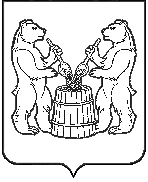 АДМИНИСТРАЦИЯ  МУНИЦИПАЛЬНОГО ОБРАЗОВАНИЯ «УСТЬЯНСКИЙ МУНИЦИПАЛЬНЫЙ РАЙОН»  АРХАНГЕЛЬСКОЙ  ОБЛАСТИПОСТАНОВЛЕНИЕот 10 февраля  2020 года    № 180р.п. Октябрьский 	В соответствии с Федеральным законом от 21 декабря 1994 г. № 68-ФЗ «О защите населения и территорий от чрезвычайных ситуаций природного и техногенного характера», постановлениями Правительства Российской Федерации от 30 декабря 2003 года № 794 «О единой государственной системе предупреждения и ликвидации чрезвычайных ситуаций», от 19 ноября 2012 № 1179 «О внесении изменений в положение о единой государственной системе предупреждения и ликвидации чрезвычайной ситуации», Приказа МЧС России от 08 июля 2004 года № 329 «Об утверждении критериев информации о чрезвычайных ситуациях», статьей 7 областного закона № 85-5-ОЗ от 20 сентября 2005 года «О компетенции органов государственной власти Архангельской области, органов  местного самоуправления муниципальных образований Архангельской области и организаций в области защиты населения и территорий от чрезвычайных ситуаций природного и техногенного характера, гражданской обороны»,  пунктом 1 протокола № 2 от 10 февраля 2020 года заседания комиссии по чрезвычайным ситуациям и пожарной безопасности муниципального образования «Устьянский муниципальный район», администрация муниципального образования «Устьянский муниципальный район» ПОСТАНОВЛЯЕТ:1. Снять режим функционирования территориальной подсистемы единой системы предупреждения и ликвидации чрезвычайных ситуаций повышенная готовность  с 31 января 2020 года на территории  муниципального образования «Устьянский муниципальный район», введенный постановлением администрации муниципального образования «Устьянский муниципальный район» от 31 декабря 2019 года 1829 «О введении режима функционирования повышенная готовность на территории муниципального образования  «Устьянский муниципальный район».2. Ввести на территории муниципального образования «Устьянский муниципальный район» местный уровень реагирования в рамках повседневной деятельности.3. Настоящее постановление подлежит размещению на официальном сайте администрации муниципального образования «Устьянский муниципальный район» и в муниципальном вестнике «Устьяны».4. Контроль за исполнением настоящего постановления оставляю за собой.     Глава муниципального образования         	                                    А.А. Хоробров О снятии режима функционирования повышенная готовность на территории муниципального образования«Устьянский муниципальный район»